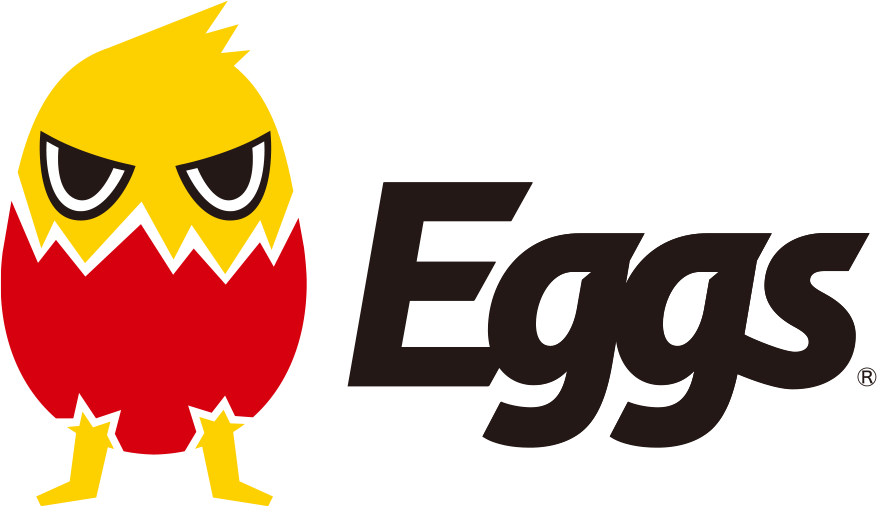 情報解禁日時：2020年3月10日（火）12：002020年3月10日株式会社エッグスリュックと添い寝ごはん、UMEILO、クジラ夜の街、ヤユヨら出演“LIVE Eggs -Special-”　開催中止のお知らせ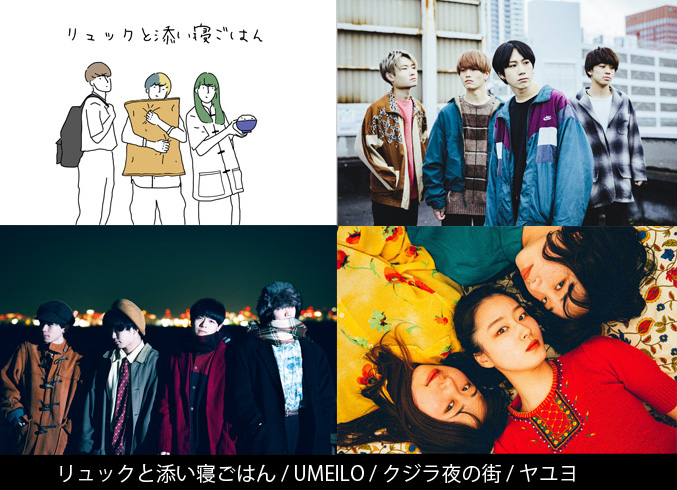 インディーズおよび新人アーティストの音楽活動支援を行う「Eggs」が、3月26日（木）に渋谷WWWにて開催を予定していた「LIVE Eggs -Special-」の開催中止を決定しました。開催中止の決定は、新型コロナウイルスの感染拡大に伴う政府からのイベント自粛要請の方針を鑑み、出演者、来場者、関係者の健康や安全面を考慮した結果となります。本公演には、インディーズシーンで活躍し、Eggsが注目する「リュックと添い寝ごはん」、「UMEILO」、「クジラ夜の街」、「ヤユヨ」、「伊津 創汰」の出演を予定していました。なお、販売済みのチケット前売券については、払い戻し対応を行います。【払い戻しについて】期間： 3月14日(土)10:00～3月31日(火) 23:59まで◆e+（イープラス）：https://eplus.jp/sf/refund1◆会場手売りチケット：https://eggs.mu/　※詳細はEggsサイトをご確認ください。■イベント情報公演：【開催中止】LIVE Eggs -Special-日時：2020年3月26日（木）開場18:00 / 開演18:30会場：渋谷WWW出演：リュックと添い寝ごはん、UMEILO、クジラ夜の街、ヤユヨ、伊津 創汰（O.A.）主催・企画・制作：Eggs■Eggs「Eggs」は、株式会社レコチョク、タワーレコード株式会社が運営する、インディーズを中心とした2万組以上のアーティストと30万人以上のリスナーが登録する無料音楽プラットフォームです。
今後は、個人で活動するアーティストやインディーズ音楽関連企業向けに新サービス『TOWER CLOUD』を2020年春にリリースし、様々な音楽配信サービス（DSP）へのデリバリーや、CD制作（プレス）委託、タワーレコードでの販売契約まで、ワンストップで展開できるプラットフォーム領域を拡大予定です。
https://eggs.mu/

なお、2019年12月9日にタワーレコード、レコチョクは共同で株式会社エッグスを設立しました。
設立に伴い、2020年4月1日をもちましてEggs事業を株式会社エッグスへ譲渡いたします。
株式会社エッグスについてはこちらをご覧ください。　
https://corporate.eggs.mu/